Arbeitsbereich: Arbeitsplatz/Tätigkeiten: Arbeitsbereich: Arbeitsplatz/Tätigkeiten: Arbeitsbereich: Arbeitsplatz/Tätigkeiten: Betriebsanweisunggem. § 14 GefStoffV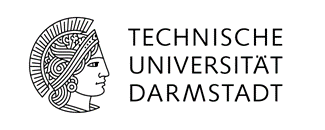 GefahrstoffbezeichnungGefahrstoffbezeichnungGefahrstoffbezeichnungGefahrstoffbezeichnungGefahrstoffbezeichnungGefahrstoffbezeichnungGefahrstoffbezeichnungGefahrstoffbezeichnungGefahrstoffbezeichnungDieselkraftstoff Dieselkraftstoff Dieselkraftstoff Dieselkraftstoff Dieselkraftstoff Dieselkraftstoff Dieselkraftstoff Dieselkraftstoff Dieselkraftstoff Gefahren für Mensch und UmweltGefahren für Mensch und UmweltGefahren für Mensch und UmweltGefahren für Mensch und UmweltGefahren für Mensch und UmweltGefahren für Mensch und UmweltGefahren für Mensch und UmweltGefahren für Mensch und UmweltGefahren für Mensch und Umwelt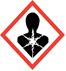 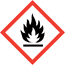 Einatmen oder Aufnahme durch die Haut kann zu Gesundheitsschäden führen.  Kann beim Einatmen und Verschlucken tödlich sein.           Kann Atemwege, Augen, Haut reizen und Schläfrigkeit/ Benommenheit auslösen.Kann genetische Defekte und Krebs erzeugen.Kann die Fruchtbarkeit beeinträchtigen und schädigt das Kind im Mutterleib. Flüssigkeit und Dampf sind extrem entzündbar. Erhöhte Entzündungsgefahr bei durchtränktem Material (z.B. Kleidung, Putzlappen).Giftig für Wasserorganismen. Eindringen in Boden, Gewässer vermeiden.Einatmen oder Aufnahme durch die Haut kann zu Gesundheitsschäden führen.  Kann beim Einatmen und Verschlucken tödlich sein.           Kann Atemwege, Augen, Haut reizen und Schläfrigkeit/ Benommenheit auslösen.Kann genetische Defekte und Krebs erzeugen.Kann die Fruchtbarkeit beeinträchtigen und schädigt das Kind im Mutterleib. Flüssigkeit und Dampf sind extrem entzündbar. Erhöhte Entzündungsgefahr bei durchtränktem Material (z.B. Kleidung, Putzlappen).Giftig für Wasserorganismen. Eindringen in Boden, Gewässer vermeiden.Einatmen oder Aufnahme durch die Haut kann zu Gesundheitsschäden führen.  Kann beim Einatmen und Verschlucken tödlich sein.           Kann Atemwege, Augen, Haut reizen und Schläfrigkeit/ Benommenheit auslösen.Kann genetische Defekte und Krebs erzeugen.Kann die Fruchtbarkeit beeinträchtigen und schädigt das Kind im Mutterleib. Flüssigkeit und Dampf sind extrem entzündbar. Erhöhte Entzündungsgefahr bei durchtränktem Material (z.B. Kleidung, Putzlappen).Giftig für Wasserorganismen. Eindringen in Boden, Gewässer vermeiden.Einatmen oder Aufnahme durch die Haut kann zu Gesundheitsschäden führen.  Kann beim Einatmen und Verschlucken tödlich sein.           Kann Atemwege, Augen, Haut reizen und Schläfrigkeit/ Benommenheit auslösen.Kann genetische Defekte und Krebs erzeugen.Kann die Fruchtbarkeit beeinträchtigen und schädigt das Kind im Mutterleib. Flüssigkeit und Dampf sind extrem entzündbar. Erhöhte Entzündungsgefahr bei durchtränktem Material (z.B. Kleidung, Putzlappen).Giftig für Wasserorganismen. Eindringen in Boden, Gewässer vermeiden.Einatmen oder Aufnahme durch die Haut kann zu Gesundheitsschäden führen.  Kann beim Einatmen und Verschlucken tödlich sein.           Kann Atemwege, Augen, Haut reizen und Schläfrigkeit/ Benommenheit auslösen.Kann genetische Defekte und Krebs erzeugen.Kann die Fruchtbarkeit beeinträchtigen und schädigt das Kind im Mutterleib. Flüssigkeit und Dampf sind extrem entzündbar. Erhöhte Entzündungsgefahr bei durchtränktem Material (z.B. Kleidung, Putzlappen).Giftig für Wasserorganismen. Eindringen in Boden, Gewässer vermeiden.Einatmen oder Aufnahme durch die Haut kann zu Gesundheitsschäden führen.  Kann beim Einatmen und Verschlucken tödlich sein.           Kann Atemwege, Augen, Haut reizen und Schläfrigkeit/ Benommenheit auslösen.Kann genetische Defekte und Krebs erzeugen.Kann die Fruchtbarkeit beeinträchtigen und schädigt das Kind im Mutterleib. Flüssigkeit und Dampf sind extrem entzündbar. Erhöhte Entzündungsgefahr bei durchtränktem Material (z.B. Kleidung, Putzlappen).Giftig für Wasserorganismen. Eindringen in Boden, Gewässer vermeiden.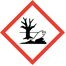 Schutzmaßnahmen und VerhaltensregelnSchutzmaßnahmen und VerhaltensregelnSchutzmaßnahmen und VerhaltensregelnSchutzmaßnahmen und VerhaltensregelnSchutzmaßnahmen und VerhaltensregelnSchutzmaßnahmen und VerhaltensregelnSchutzmaßnahmen und VerhaltensregelnSchutzmaßnahmen und VerhaltensregelnSchutzmaßnahmen und Verhaltensregeln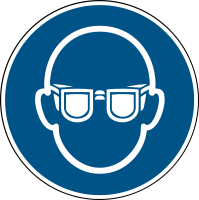 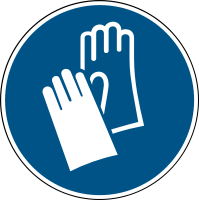 Von Zündquellen fernhalten. Keine offenen Flammen.Umfüllen/ Betanken an gut belüfteten Orten (z. B. Außenbereich, Zwangslüftung).Kontakt mit erwärmten Oberflächen (z.B. Motoren, Abgasanlagen) verhindern.Kraftstoffgetränkte Lappen in stets verschlossenen Metallbehältern sammeln.Geeignete(n) Feuerlöscher (Brandklasse ABC) bereithalten.Beim Ab- und Umfüllen Verspritzen vermeiden. Berührung mit Augen, Haut und Kleidung vermeiden! Vorbeugender Hautschutz erforderlich. Nach Hautkontakt die betroffenen Körperstellen sofort reinigen.Am Arbeitsplatz nicht essen, trinken, rauchen. Bei Verschlucken nicht erbrechen.Gefäße niemals offenstehen lassen. Verunreinigte Kleidung wechseln.Schutzbrille und Schutzhandschuhe (Nitril-Kautschuk) verwenden.Von Zündquellen fernhalten. Keine offenen Flammen.Umfüllen/ Betanken an gut belüfteten Orten (z. B. Außenbereich, Zwangslüftung).Kontakt mit erwärmten Oberflächen (z.B. Motoren, Abgasanlagen) verhindern.Kraftstoffgetränkte Lappen in stets verschlossenen Metallbehältern sammeln.Geeignete(n) Feuerlöscher (Brandklasse ABC) bereithalten.Beim Ab- und Umfüllen Verspritzen vermeiden. Berührung mit Augen, Haut und Kleidung vermeiden! Vorbeugender Hautschutz erforderlich. Nach Hautkontakt die betroffenen Körperstellen sofort reinigen.Am Arbeitsplatz nicht essen, trinken, rauchen. Bei Verschlucken nicht erbrechen.Gefäße niemals offenstehen lassen. Verunreinigte Kleidung wechseln.Schutzbrille und Schutzhandschuhe (Nitril-Kautschuk) verwenden.Von Zündquellen fernhalten. Keine offenen Flammen.Umfüllen/ Betanken an gut belüfteten Orten (z. B. Außenbereich, Zwangslüftung).Kontakt mit erwärmten Oberflächen (z.B. Motoren, Abgasanlagen) verhindern.Kraftstoffgetränkte Lappen in stets verschlossenen Metallbehältern sammeln.Geeignete(n) Feuerlöscher (Brandklasse ABC) bereithalten.Beim Ab- und Umfüllen Verspritzen vermeiden. Berührung mit Augen, Haut und Kleidung vermeiden! Vorbeugender Hautschutz erforderlich. Nach Hautkontakt die betroffenen Körperstellen sofort reinigen.Am Arbeitsplatz nicht essen, trinken, rauchen. Bei Verschlucken nicht erbrechen.Gefäße niemals offenstehen lassen. Verunreinigte Kleidung wechseln.Schutzbrille und Schutzhandschuhe (Nitril-Kautschuk) verwenden.Von Zündquellen fernhalten. Keine offenen Flammen.Umfüllen/ Betanken an gut belüfteten Orten (z. B. Außenbereich, Zwangslüftung).Kontakt mit erwärmten Oberflächen (z.B. Motoren, Abgasanlagen) verhindern.Kraftstoffgetränkte Lappen in stets verschlossenen Metallbehältern sammeln.Geeignete(n) Feuerlöscher (Brandklasse ABC) bereithalten.Beim Ab- und Umfüllen Verspritzen vermeiden. Berührung mit Augen, Haut und Kleidung vermeiden! Vorbeugender Hautschutz erforderlich. Nach Hautkontakt die betroffenen Körperstellen sofort reinigen.Am Arbeitsplatz nicht essen, trinken, rauchen. Bei Verschlucken nicht erbrechen.Gefäße niemals offenstehen lassen. Verunreinigte Kleidung wechseln.Schutzbrille und Schutzhandschuhe (Nitril-Kautschuk) verwenden.Von Zündquellen fernhalten. Keine offenen Flammen.Umfüllen/ Betanken an gut belüfteten Orten (z. B. Außenbereich, Zwangslüftung).Kontakt mit erwärmten Oberflächen (z.B. Motoren, Abgasanlagen) verhindern.Kraftstoffgetränkte Lappen in stets verschlossenen Metallbehältern sammeln.Geeignete(n) Feuerlöscher (Brandklasse ABC) bereithalten.Beim Ab- und Umfüllen Verspritzen vermeiden. Berührung mit Augen, Haut und Kleidung vermeiden! Vorbeugender Hautschutz erforderlich. Nach Hautkontakt die betroffenen Körperstellen sofort reinigen.Am Arbeitsplatz nicht essen, trinken, rauchen. Bei Verschlucken nicht erbrechen.Gefäße niemals offenstehen lassen. Verunreinigte Kleidung wechseln.Schutzbrille und Schutzhandschuhe (Nitril-Kautschuk) verwenden.Von Zündquellen fernhalten. Keine offenen Flammen.Umfüllen/ Betanken an gut belüfteten Orten (z. B. Außenbereich, Zwangslüftung).Kontakt mit erwärmten Oberflächen (z.B. Motoren, Abgasanlagen) verhindern.Kraftstoffgetränkte Lappen in stets verschlossenen Metallbehältern sammeln.Geeignete(n) Feuerlöscher (Brandklasse ABC) bereithalten.Beim Ab- und Umfüllen Verspritzen vermeiden. Berührung mit Augen, Haut und Kleidung vermeiden! Vorbeugender Hautschutz erforderlich. Nach Hautkontakt die betroffenen Körperstellen sofort reinigen.Am Arbeitsplatz nicht essen, trinken, rauchen. Bei Verschlucken nicht erbrechen.Gefäße niemals offenstehen lassen. Verunreinigte Kleidung wechseln.Schutzbrille und Schutzhandschuhe (Nitril-Kautschuk) verwenden.Von Zündquellen fernhalten. Keine offenen Flammen.Umfüllen/ Betanken an gut belüfteten Orten (z. B. Außenbereich, Zwangslüftung).Kontakt mit erwärmten Oberflächen (z.B. Motoren, Abgasanlagen) verhindern.Kraftstoffgetränkte Lappen in stets verschlossenen Metallbehältern sammeln.Geeignete(n) Feuerlöscher (Brandklasse ABC) bereithalten.Beim Ab- und Umfüllen Verspritzen vermeiden. Berührung mit Augen, Haut und Kleidung vermeiden! Vorbeugender Hautschutz erforderlich. Nach Hautkontakt die betroffenen Körperstellen sofort reinigen.Am Arbeitsplatz nicht essen, trinken, rauchen. Bei Verschlucken nicht erbrechen.Gefäße niemals offenstehen lassen. Verunreinigte Kleidung wechseln.Schutzbrille und Schutzhandschuhe (Nitril-Kautschuk) verwenden.                               Verhalten im Gefahrenfall                               Verhalten im Gefahrenfall                               Verhalten im Gefahrenfall                               Verhalten im Gefahrenfall                               Verhalten im Gefahrenfall                               Verhalten im GefahrenfallNotruf: 112Notruf: 112Notruf: 112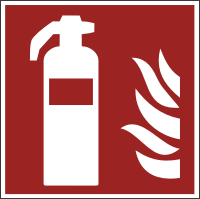 Bei Verschütteten Flüssigkeiten, diese mit flüssigkeitsbindenden Materialien (Sand, Kieselgur, Universalbinde) aufnehmen. Vorsicht! Rutschgefahr durch ausgelaufenen Kraftstoff.Geeignete Löschmittel: Schaum/ Trockenlöschmittel/ ABC-PulverlöscherBrandbekämpfung: Löschmaßnahmen auf die Umgebung abstimmen. Nur Entstehungsbrände selbst löschen (Selbstschutz beachten) – sonst sofort Raum verlassen, Nachbarbereiche warnen und Feuerwehr rufen. Besondere Gefahren: Berst- und Explosionsgefahr bei ErwärmungBei Verschütteten Flüssigkeiten, diese mit flüssigkeitsbindenden Materialien (Sand, Kieselgur, Universalbinde) aufnehmen. Vorsicht! Rutschgefahr durch ausgelaufenen Kraftstoff.Geeignete Löschmittel: Schaum/ Trockenlöschmittel/ ABC-PulverlöscherBrandbekämpfung: Löschmaßnahmen auf die Umgebung abstimmen. Nur Entstehungsbrände selbst löschen (Selbstschutz beachten) – sonst sofort Raum verlassen, Nachbarbereiche warnen und Feuerwehr rufen. Besondere Gefahren: Berst- und Explosionsgefahr bei ErwärmungBei Verschütteten Flüssigkeiten, diese mit flüssigkeitsbindenden Materialien (Sand, Kieselgur, Universalbinde) aufnehmen. Vorsicht! Rutschgefahr durch ausgelaufenen Kraftstoff.Geeignete Löschmittel: Schaum/ Trockenlöschmittel/ ABC-PulverlöscherBrandbekämpfung: Löschmaßnahmen auf die Umgebung abstimmen. Nur Entstehungsbrände selbst löschen (Selbstschutz beachten) – sonst sofort Raum verlassen, Nachbarbereiche warnen und Feuerwehr rufen. Besondere Gefahren: Berst- und Explosionsgefahr bei ErwärmungBei Verschütteten Flüssigkeiten, diese mit flüssigkeitsbindenden Materialien (Sand, Kieselgur, Universalbinde) aufnehmen. Vorsicht! Rutschgefahr durch ausgelaufenen Kraftstoff.Geeignete Löschmittel: Schaum/ Trockenlöschmittel/ ABC-PulverlöscherBrandbekämpfung: Löschmaßnahmen auf die Umgebung abstimmen. Nur Entstehungsbrände selbst löschen (Selbstschutz beachten) – sonst sofort Raum verlassen, Nachbarbereiche warnen und Feuerwehr rufen. Besondere Gefahren: Berst- und Explosionsgefahr bei ErwärmungBei Verschütteten Flüssigkeiten, diese mit flüssigkeitsbindenden Materialien (Sand, Kieselgur, Universalbinde) aufnehmen. Vorsicht! Rutschgefahr durch ausgelaufenen Kraftstoff.Geeignete Löschmittel: Schaum/ Trockenlöschmittel/ ABC-PulverlöscherBrandbekämpfung: Löschmaßnahmen auf die Umgebung abstimmen. Nur Entstehungsbrände selbst löschen (Selbstschutz beachten) – sonst sofort Raum verlassen, Nachbarbereiche warnen und Feuerwehr rufen. Besondere Gefahren: Berst- und Explosionsgefahr bei ErwärmungBei Verschütteten Flüssigkeiten, diese mit flüssigkeitsbindenden Materialien (Sand, Kieselgur, Universalbinde) aufnehmen. Vorsicht! Rutschgefahr durch ausgelaufenen Kraftstoff.Geeignete Löschmittel: Schaum/ Trockenlöschmittel/ ABC-PulverlöscherBrandbekämpfung: Löschmaßnahmen auf die Umgebung abstimmen. Nur Entstehungsbrände selbst löschen (Selbstschutz beachten) – sonst sofort Raum verlassen, Nachbarbereiche warnen und Feuerwehr rufen. Besondere Gefahren: Berst- und Explosionsgefahr bei ErwärmungBei Verschütteten Flüssigkeiten, diese mit flüssigkeitsbindenden Materialien (Sand, Kieselgur, Universalbinde) aufnehmen. Vorsicht! Rutschgefahr durch ausgelaufenen Kraftstoff.Geeignete Löschmittel: Schaum/ Trockenlöschmittel/ ABC-PulverlöscherBrandbekämpfung: Löschmaßnahmen auf die Umgebung abstimmen. Nur Entstehungsbrände selbst löschen (Selbstschutz beachten) – sonst sofort Raum verlassen, Nachbarbereiche warnen und Feuerwehr rufen. Besondere Gefahren: Berst- und Explosionsgefahr bei ErwärmungBei Verschütteten Flüssigkeiten, diese mit flüssigkeitsbindenden Materialien (Sand, Kieselgur, Universalbinde) aufnehmen. Vorsicht! Rutschgefahr durch ausgelaufenen Kraftstoff.Geeignete Löschmittel: Schaum/ Trockenlöschmittel/ ABC-PulverlöscherBrandbekämpfung: Löschmaßnahmen auf die Umgebung abstimmen. Nur Entstehungsbrände selbst löschen (Selbstschutz beachten) – sonst sofort Raum verlassen, Nachbarbereiche warnen und Feuerwehr rufen. Besondere Gefahren: Berst- und Explosionsgefahr bei Erwärmung                            Erste Hilfe                            Erste Hilfe                            Erste Hilfe                            Erste Hilfe                            Erste Hilfe                            Erste HilfeNotruf: 112Notruf: 112Notruf: 112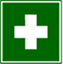 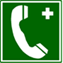 Bei allen Erste-Hilfe-Maßnahmen Selbstschutz beachten.Nach Augenkontakt: Augen unter Schutz des unverletzten Auges sofort ausgiebig (mind. 10 Minuten) bei geöffneten Augenlidern mit Wasser spülen.Nach Hautkontakt:  Alle kontaminierten Kleidungsstücke sofort ausziehen. Haut mit Wasser abwaschen oder duschen.Nach Einatmen: Verletzten unter Selbstschutz aus dem Gefahrenbereich bringen. Frischluft gewährleisten. Bei Bewusstlosigkeit Atemwege freihalten.Nach Aufnahme durch Verschlucken: Kein Erbrechen auslösen, nichts zum Trinken geben.Bei leichten Verletzungen in den Meldeblock eintragen und zentral archivieren.Bei schweren Verletzungen Unfallanzeige ausfüllen.Unfall an der Hauptpforte melden, Tel: 44 444.Ersthelfer hinzuziehen, Vorgesetzten informieren, Arzt aufsuchen.ERSTHELFER:        Name:  ............................. Raum: ........................ Tel.: ...............................UNFALLARZT:	Elisabethenstift, Landgraf-Georg-Str. 100,             Tel. Durchwahl: (0) 403-2001, Giftnotruf: (0) 06131-19240Bei allen Erste-Hilfe-Maßnahmen Selbstschutz beachten.Nach Augenkontakt: Augen unter Schutz des unverletzten Auges sofort ausgiebig (mind. 10 Minuten) bei geöffneten Augenlidern mit Wasser spülen.Nach Hautkontakt:  Alle kontaminierten Kleidungsstücke sofort ausziehen. Haut mit Wasser abwaschen oder duschen.Nach Einatmen: Verletzten unter Selbstschutz aus dem Gefahrenbereich bringen. Frischluft gewährleisten. Bei Bewusstlosigkeit Atemwege freihalten.Nach Aufnahme durch Verschlucken: Kein Erbrechen auslösen, nichts zum Trinken geben.Bei leichten Verletzungen in den Meldeblock eintragen und zentral archivieren.Bei schweren Verletzungen Unfallanzeige ausfüllen.Unfall an der Hauptpforte melden, Tel: 44 444.Ersthelfer hinzuziehen, Vorgesetzten informieren, Arzt aufsuchen.ERSTHELFER:        Name:  ............................. Raum: ........................ Tel.: ...............................UNFALLARZT:	Elisabethenstift, Landgraf-Georg-Str. 100,             Tel. Durchwahl: (0) 403-2001, Giftnotruf: (0) 06131-19240Bei allen Erste-Hilfe-Maßnahmen Selbstschutz beachten.Nach Augenkontakt: Augen unter Schutz des unverletzten Auges sofort ausgiebig (mind. 10 Minuten) bei geöffneten Augenlidern mit Wasser spülen.Nach Hautkontakt:  Alle kontaminierten Kleidungsstücke sofort ausziehen. Haut mit Wasser abwaschen oder duschen.Nach Einatmen: Verletzten unter Selbstschutz aus dem Gefahrenbereich bringen. Frischluft gewährleisten. Bei Bewusstlosigkeit Atemwege freihalten.Nach Aufnahme durch Verschlucken: Kein Erbrechen auslösen, nichts zum Trinken geben.Bei leichten Verletzungen in den Meldeblock eintragen und zentral archivieren.Bei schweren Verletzungen Unfallanzeige ausfüllen.Unfall an der Hauptpforte melden, Tel: 44 444.Ersthelfer hinzuziehen, Vorgesetzten informieren, Arzt aufsuchen.ERSTHELFER:        Name:  ............................. Raum: ........................ Tel.: ...............................UNFALLARZT:	Elisabethenstift, Landgraf-Georg-Str. 100,             Tel. Durchwahl: (0) 403-2001, Giftnotruf: (0) 06131-19240Bei allen Erste-Hilfe-Maßnahmen Selbstschutz beachten.Nach Augenkontakt: Augen unter Schutz des unverletzten Auges sofort ausgiebig (mind. 10 Minuten) bei geöffneten Augenlidern mit Wasser spülen.Nach Hautkontakt:  Alle kontaminierten Kleidungsstücke sofort ausziehen. Haut mit Wasser abwaschen oder duschen.Nach Einatmen: Verletzten unter Selbstschutz aus dem Gefahrenbereich bringen. Frischluft gewährleisten. Bei Bewusstlosigkeit Atemwege freihalten.Nach Aufnahme durch Verschlucken: Kein Erbrechen auslösen, nichts zum Trinken geben.Bei leichten Verletzungen in den Meldeblock eintragen und zentral archivieren.Bei schweren Verletzungen Unfallanzeige ausfüllen.Unfall an der Hauptpforte melden, Tel: 44 444.Ersthelfer hinzuziehen, Vorgesetzten informieren, Arzt aufsuchen.ERSTHELFER:        Name:  ............................. Raum: ........................ Tel.: ...............................UNFALLARZT:	Elisabethenstift, Landgraf-Georg-Str. 100,             Tel. Durchwahl: (0) 403-2001, Giftnotruf: (0) 06131-19240Bei allen Erste-Hilfe-Maßnahmen Selbstschutz beachten.Nach Augenkontakt: Augen unter Schutz des unverletzten Auges sofort ausgiebig (mind. 10 Minuten) bei geöffneten Augenlidern mit Wasser spülen.Nach Hautkontakt:  Alle kontaminierten Kleidungsstücke sofort ausziehen. Haut mit Wasser abwaschen oder duschen.Nach Einatmen: Verletzten unter Selbstschutz aus dem Gefahrenbereich bringen. Frischluft gewährleisten. Bei Bewusstlosigkeit Atemwege freihalten.Nach Aufnahme durch Verschlucken: Kein Erbrechen auslösen, nichts zum Trinken geben.Bei leichten Verletzungen in den Meldeblock eintragen und zentral archivieren.Bei schweren Verletzungen Unfallanzeige ausfüllen.Unfall an der Hauptpforte melden, Tel: 44 444.Ersthelfer hinzuziehen, Vorgesetzten informieren, Arzt aufsuchen.ERSTHELFER:        Name:  ............................. Raum: ........................ Tel.: ...............................UNFALLARZT:	Elisabethenstift, Landgraf-Georg-Str. 100,             Tel. Durchwahl: (0) 403-2001, Giftnotruf: (0) 06131-19240Bei allen Erste-Hilfe-Maßnahmen Selbstschutz beachten.Nach Augenkontakt: Augen unter Schutz des unverletzten Auges sofort ausgiebig (mind. 10 Minuten) bei geöffneten Augenlidern mit Wasser spülen.Nach Hautkontakt:  Alle kontaminierten Kleidungsstücke sofort ausziehen. Haut mit Wasser abwaschen oder duschen.Nach Einatmen: Verletzten unter Selbstschutz aus dem Gefahrenbereich bringen. Frischluft gewährleisten. Bei Bewusstlosigkeit Atemwege freihalten.Nach Aufnahme durch Verschlucken: Kein Erbrechen auslösen, nichts zum Trinken geben.Bei leichten Verletzungen in den Meldeblock eintragen und zentral archivieren.Bei schweren Verletzungen Unfallanzeige ausfüllen.Unfall an der Hauptpforte melden, Tel: 44 444.Ersthelfer hinzuziehen, Vorgesetzten informieren, Arzt aufsuchen.ERSTHELFER:        Name:  ............................. Raum: ........................ Tel.: ...............................UNFALLARZT:	Elisabethenstift, Landgraf-Georg-Str. 100,             Tel. Durchwahl: (0) 403-2001, Giftnotruf: (0) 06131-19240Bei allen Erste-Hilfe-Maßnahmen Selbstschutz beachten.Nach Augenkontakt: Augen unter Schutz des unverletzten Auges sofort ausgiebig (mind. 10 Minuten) bei geöffneten Augenlidern mit Wasser spülen.Nach Hautkontakt:  Alle kontaminierten Kleidungsstücke sofort ausziehen. Haut mit Wasser abwaschen oder duschen.Nach Einatmen: Verletzten unter Selbstschutz aus dem Gefahrenbereich bringen. Frischluft gewährleisten. Bei Bewusstlosigkeit Atemwege freihalten.Nach Aufnahme durch Verschlucken: Kein Erbrechen auslösen, nichts zum Trinken geben.Bei leichten Verletzungen in den Meldeblock eintragen und zentral archivieren.Bei schweren Verletzungen Unfallanzeige ausfüllen.Unfall an der Hauptpforte melden, Tel: 44 444.Ersthelfer hinzuziehen, Vorgesetzten informieren, Arzt aufsuchen.ERSTHELFER:        Name:  ............................. Raum: ........................ Tel.: ...............................UNFALLARZT:	Elisabethenstift, Landgraf-Georg-Str. 100,             Tel. Durchwahl: (0) 403-2001, Giftnotruf: (0) 06131-19240Bei allen Erste-Hilfe-Maßnahmen Selbstschutz beachten.Nach Augenkontakt: Augen unter Schutz des unverletzten Auges sofort ausgiebig (mind. 10 Minuten) bei geöffneten Augenlidern mit Wasser spülen.Nach Hautkontakt:  Alle kontaminierten Kleidungsstücke sofort ausziehen. Haut mit Wasser abwaschen oder duschen.Nach Einatmen: Verletzten unter Selbstschutz aus dem Gefahrenbereich bringen. Frischluft gewährleisten. Bei Bewusstlosigkeit Atemwege freihalten.Nach Aufnahme durch Verschlucken: Kein Erbrechen auslösen, nichts zum Trinken geben.Bei leichten Verletzungen in den Meldeblock eintragen und zentral archivieren.Bei schweren Verletzungen Unfallanzeige ausfüllen.Unfall an der Hauptpforte melden, Tel: 44 444.Ersthelfer hinzuziehen, Vorgesetzten informieren, Arzt aufsuchen.ERSTHELFER:        Name:  ............................. Raum: ........................ Tel.: ...............................UNFALLARZT:	Elisabethenstift, Landgraf-Georg-Str. 100,             Tel. Durchwahl: (0) 403-2001, Giftnotruf: (0) 06131-19240Sachgerechte EntsorgungSachgerechte EntsorgungSachgerechte EntsorgungSachgerechte EntsorgungSachgerechte EntsorgungSachgerechte EntsorgungSachgerechte EntsorgungSachgerechte EntsorgungSachgerechte EntsorgungAbfälle in beständigen und gekennzeichneten Gefäßen sammeln und mit dem Entsorgungszentrum der TU Kontakt aufnehmen, Tel.: 24700.Abfälle in beständigen und gekennzeichneten Gefäßen sammeln und mit dem Entsorgungszentrum der TU Kontakt aufnehmen, Tel.: 24700.Abfälle in beständigen und gekennzeichneten Gefäßen sammeln und mit dem Entsorgungszentrum der TU Kontakt aufnehmen, Tel.: 24700.Abfälle in beständigen und gekennzeichneten Gefäßen sammeln und mit dem Entsorgungszentrum der TU Kontakt aufnehmen, Tel.: 24700.Abfälle in beständigen und gekennzeichneten Gefäßen sammeln und mit dem Entsorgungszentrum der TU Kontakt aufnehmen, Tel.: 24700.Abfälle in beständigen und gekennzeichneten Gefäßen sammeln und mit dem Entsorgungszentrum der TU Kontakt aufnehmen, Tel.: 24700.Abfälle in beständigen und gekennzeichneten Gefäßen sammeln und mit dem Entsorgungszentrum der TU Kontakt aufnehmen, Tel.: 24700.Abfälle in beständigen und gekennzeichneten Gefäßen sammeln und mit dem Entsorgungszentrum der TU Kontakt aufnehmen, Tel.: 24700.Abfälle in beständigen und gekennzeichneten Gefäßen sammeln und mit dem Entsorgungszentrum der TU Kontakt aufnehmen, Tel.: 24700.Datum:Datum:Unterschrift:Unterschrift:Unterschrift:Unterschrift: